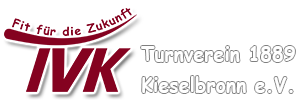 zur 10km/ Kieselbronner Meile/ Schülerlauf Vereinsmeisterschaft des TVK 2022„Beim TVK läuft was!!!“Der TVK lädt alle seine Mitglieder recht herzlich zur diesjährigen Vereinsmeisterschaft im Bereich Laufen ein! Startklar können sich bei diesem Wettkampf nicht nur die aktiven Läufer machen, sondern alle die, die Freude an der Bewegung und Spaß am Wettkampf haben!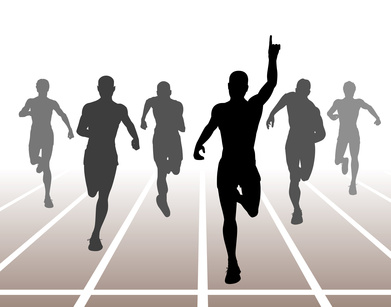 Die Fakten:Ort:		TVK - Sportgelände Heinloch - KieselbronnWann:	Samstag, 24.09.2022		Was:                            - 9:00 Uhr: 10km Lauf (ab JG 2007)                                        - 9:30 Uhr: Kieselbronner Meile ca. 3,2km (ab JG 2010)                          - 10:00 Uhr: Schülerlauf (ab JG 2016)        Treffpunkt:	         30min vor Start im Heinloch        Jahrgänge:	ALLE!!!         Meldeschluss:		22.09.2022 bei eurem Übungsleiter oder bis zum 23.09.2022 direkt beiKevin Tepe (Leichtathletik@TV-Kieselbronn.de).Bis 30 Minuten vor dem Start kann man sich auch anmelden!!----------------------------------------------------------------------------------------------------Name____________________________________________________Strecke _________________________________________________Jahrgang_________________________________________________               Unterschrift_________________________________________________(Bis zum vollendeten 18. Lebensjahr Unterschrift Erziehungsberechtigte; Datenschutz nach Datenschutzrichtlinie des TVK im Rahmen der DSVGO)